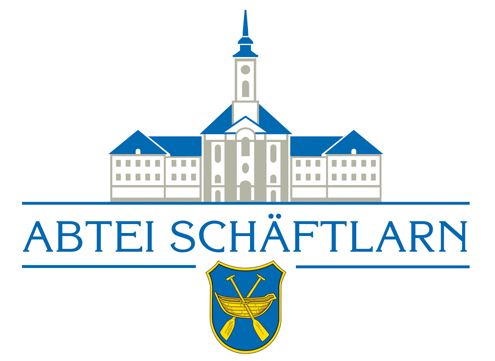 Speiseplan	vom 16.01.2023 – 20.01.2023  KW 03Aufgrund von saisonalen Gegebenheiten sind kurzfristige Änderungen möglich!Liste der deklarationspflichtigen Allergene und Zusatzstoffen liegen ausDatumMittagessenMittagessenAbendessenDatumMenü 1Menü 2AbendessenMontag
16.01.2023Schweinegoulasch mit KartoffelKürbisgemüsestrudel an Petersiliensauce mit Butterkartoffel (a,c,g)Verschiedene Würstel gebraten oder in Wasser (2,3,8)gemischter Salat,          Dressing (g)gemischter Salat Dressing(g)gemischter Salat Dressing(g)Frisches ObstFrisches ObstFrisches ObstFruchtsaftgetränk (11) / WasserFruchtsaftgetränk (11)/WasserFruchtsaftgetränk (11)/WasserDienstag
17.01.2023Dienstag
17.01.2023Rinderschmorrbraten mit Blaukraut und Semmelknödel(a,c,g)Waldpilze in Sahnesauce (g)mit Kräuter und Semmelknödel (a,c,g)Hausgemachte Pizzastücke (a,d,g,i,j)Dienstag
17.01.2023gemischter Salat, Dressing (g) gemischter Salat, Dressing (g)gemischter Salat, Dressing (g)Dienstag
17.01.2023Frisches ObstFrisches ObstFrisches ObstDienstag
17.01.2023Fruchtsaftgetränk (11)/WasserFruchtsaftgetränk (11)/WasserFruchtsaftgetränk (11)/WasserMittwoch
18.01.2023Mittwoch
18.01.2023Gebratenes Zucchini-Paprika Gemüse in Tomatensauce auf Röstinchen (a)Hausgemachte Dampfnudel (a,c,f,g,h)mit ApfelmusMediterranes Gemüse in Knoblauchbutter gebraten (g)mit Butterkartoffel (g)Mittwoch
18.01.2023gemischter Salat, Dressing (g) gemischter Salat, Dressing (g)gemischter Salat, Dressing (g)Mittwoch
18.01.2023Frisches ObstFrisches ObstFrisches ObstMittwoch
18.01.2023Fruchtsaftgetränk/(11)WasserFruchtsaftgetränk (11)/WasserFruchtsaftgetränk/WasserDonnerstag
19.01.2023Donnerstag
19.01.2023     Fleischpflanzerl (a,c,f,g,i,j)Donnerstag
19.01.2023mit Bratensauce und Kartoffelpüree (a,c,g)Ebly-Weizen Pfanne (a)mit gemischtem WurzelgemüseFlammkuchen mit Speck und Zwiebel (a,c,g)Donnerstag
19.01.2023gemischter Salat, Dressing (g)gemischter Salat, Dressing(g)gemischter Salat, Dressing(g)Donnerstag
19.01.2023Frisches ObstFrisches ObstFrisches ObstDonnerstag
19.01.2023Fruchtsaftgetränk (11) /WasserFruchtsaftgetränk (11) /WasserFruchtsaftgetränk (11) /WasserFreitag
20.01.2023Freitag
20.01.2023Seelachs (d) gebratenmit Kräutersauce (a,c,g,i)und Butternudel (a,c,g)Kaiserschmarrn mit Rosinen(a,c,f,h,i)und ApfelmusFreitag
20.01.2023gemischter Salat, Dressing(g)gemischter Salat, Dressing (g)Freitag
20.01.2023Frisches ObstFrisches ObstFreitag
20.01.2023Fruchtsaftgetränk (11)/WasserFruchtsaftgetränk (11)/Wasser